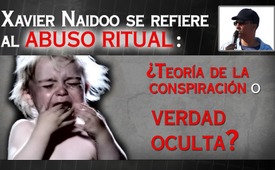 Xavier Naidoo habla del abuso ritual: ¿teoría conspirativa o verdad callada?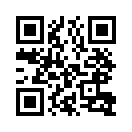 ¿Por qué toda la corriente política y mediática se apresura con una sola voz contra el exitoso cantante soul alemán Xavier Naidoo y la banda "Söhne Mannheims"? Por segunda vez, Xavier Naidoo se ha atrevido a revelar en público el secreto de que personalidades influyentes de la clase alta -políticos, banqueros, fiscales, jueces, estrellas de cine y la realeza- están involucrados en rituales de abuso infantil y asesinatos rituales satánicos. ¿Es sólo una teoría de conspiración? Compruébelo usted mismo!Hace unas semanas, casi toda la corriente política y mediática se levantó con una sola voz contra el exitoso cantante soul alemán Xavier Naidoo y la banda "Söhne Mannheims" (Los hijos de Mannheim). Tanto los medios de comunicación establecidos como los partidos políticos acusan al cantante de incluir ideas nacionalistas y antisemitas en el nuevo álbum "Mannheim" y, por lo tanto, lo declaran "persona non grata" en público. Como Klagemauer-TV informó en los programas mostrados, esto revela un enfoque periodístico que aparentemente pretende denigrar a la persona de Xavier Naidoo en público y al mismo tiempo distraer la atención del contenido crítico publicado en el álbum "Mannheim". Es interesante ver como comenzó la persecución política y medial de Xavier Naidoo. Fue en 2012 cuando Naidoo lanzó el álbum "XAVAS - GESPALTENE PERSÖNLICHKEIT" (Xavas, personalidad fraccionada) junto  con el rapero Kool Savas. En este álbum, Naidoo depositó un bonus track no oficial - la canción titulada "Where are they now?" (¿Dónde están ellos ahora?) en el que se refirió con un fuerte lenguaje al abuso ritual de los niños, que se perpetra en círculos sociales elevados. El abuso ritual es cuando las víctimas - generalmente niños - son abusados sexualmente, torturados o incluso sacrificados en ceremonias de adoración al diablo. Un pasaje de la canción no oficial dice lo siguiente: "Nadie quiere hablar de ello. Cuando comienza la cacería, salen a cazar furtivamente, porque su sed es insaciable y gritan por un niño. Los rituales ocultos sellan el Pacto de Poder. Los niños y los bebés son sacrificados con una perversión incomprensible. Parte de una caja camuflada bajo un traje y una bata. Escriben sus propios mandamientos, las hermandades se construyen a partir del sufrimiento. Se sienten seguros y superiores, posan delante de nosotros y sonríen con el flash. (...) Pero pueden jugar mientras no nos informemos, adónde fueron los luchadores?" Una alianza juvenil de la izquierda reaccionó a esta canción con tres quejas a los fiscales de Mannheim, Berlín y Hannover. A Xavier Naidoo se le reprochó con una agresión grave, homicidio involuntario e incitación al odio. Sin embargo, en opinión de la fiscalía, las letras no constituyen una invitación a cometer delitos penales. Se dice que la acusación de incitación del pueblo tampoco está justificada. Contrariamente a la acusación de la Juventud de Izquierda de equiparar a los homosexuales con "satanistas" y "pedófilos" en la canción, el examen de las letras no podía dar lugar a ninguna sospecha inicial de sedición. En el nuevo álbum "Mannheim", se llama la atención sobre el grave destino de las víctimas de abusos rituales, ya que se practica regularmente en círculos elitistas y ocultos según diversos testimonios. "¿Es la última vez que nos vemos aquí?" Si no te dan otra opción, ¿tienes que ir al matadero?" Naidoo también menciona en un pasaje del texto el reciente y aún no resuelto escándalo "Pizzagate", en el que se dice que están implicados numerosos políticos estadounidenses de alto rango y pedófilos. ¿Debería un periodismo comprometido con estándares objetivos no usar las líneas de la canción como una oportunidad para investigar la cuestión de cuál es el punto del cantante? Numerosos escándalos demuestran que el abuso grave y organizado de menores no es un caso aislado, sino que tiene lugar en un grado extremadamente alto. Por ejemplo, el escándalo en torno al presentador inglés de la BBC Jimmy Savile, quien, según la Sociedad Nacional para la Prevención de la Crueldad contra los Niños (en inglés con las siglas NSPCC), utilizó sus contactos para llegar a los niños en un hospital psiquiátrico estrictamente seguro. Se dice que ha invadido a más de 500 niños indefensos. O el escándalo que rodea al llamado "pantano sajón" en un burdel de Leipzig, donde los niños fueron forzados a prostituirse según el testimonio de Mandy Kopp. Además, hay que mencionar: La red de pedofilia-satanás en el caso Dutroux en Bélgica, el abuso infantil en el orfanato portugués "Casa Pia" y el escándalo en torno al multimillonario neoyorquino Jeffrey Epstein, que supuestamente dirigía una red de sexo infantil para la clase alta estadounidense. Todos estos casos tienen una cosa en común: según testigos, personalidades influyentes de la clase alta -políticos, banqueros, fiscales, jueces, estrellas de cine y miembros de las familias reales- deberían haber estado siempre implicados. En una entrevista reciente, Ronald Bernard, un ex banquero de élite holandés y antiguo miembro de la información privilegiada, dijo que el abuso sexual de niños y los asesinatos rituales satánicos también se utilizan para chantajear a figuras públicas importantes. ¿Están nuestros medios de comunicación, supuestamente libres e independientes, en el proceso de amordazar a uno de los cantantes más conocidos de Alemania con su "maquinaria propagandística" porque, al igual que Michael Jackson, tuvo el valor de calificar como hechos estas prácticas incomprensibles? Por ejemplo, Leonie Feuerbach, editora del periódico “Frankfurter Allgemeine”, escribe que Xavier Naidoo aludiría a "teorías conspirativas tangibles", como los políticos pedófilos. Que el grave abuso ritual de los niños en los altos círculos sociales no puede ser de ninguna manera una mera "teoría de la conspiración" -como afirman nuestros medios de comunicación-, sino más bien "prácticas de conspiración" que han sido probadas varias veces, también se muestra en los informes a los que conducen los vínculos que se muestran a continuación. Porque si los medios de comunicación, los partidos y el poder judicial no logran sacar a la luz estos graves crímenes, todo el mundo está llamado a convertirse en un "buscador de la verdad". Para ponerlo en palabras de Xavier Naidoo: "Pero ellos pueden jugar (sólo) mientras no nos informemos, adónde fueron los luchadores..."de nm./kno./mol.Fuentes:https://www.youtube.com/watch?v=UM-pGysNKpI
http://www.songtextemania.com/wo_sind_sie_jetzt_songtext_xavas.html
https://www.welt.de/kultur/pop/article111031193/Xavier-Naidoo-wegen-Volksverhetzung-angezeigt.html
http://www.fr.de/panorama/leute/xavas-anzeige-wegen-volksverhetzung-keine-ermittlungen-gegen-xavier-naidoo-a-775110
https://www.heise.de/tp/features/Medienhetze-gegen-Systemkritik-3708737.html
https://www.songtexte-lyrics.de/das-letzte-mal-lyrics-soehne-mannheims/
https://www.golyr.de/soehne-mannheims/songtext-marionetten-2174754.html
http://www.spiegel.de/panorama/justiz/jimmy-savile-mehr-als-500-missbrauchs-opfer-im-bbc-skandal-a-972793.html
http://www.spiegel.de/panorama/gesellschaft/sachsensumpf-opfer-mandy-kopp-veroeffentlicht-buch-ihr-leben-a-889784.html
https://sladisworld.wordpress.com/2015/01/11/27-zeugen-ermordet-dutroux-und-die-toten-zeugen/
http://www.spiegel.de/panorama/justiz/kinderschaender-urteil-in-portugal-leiden-ohne-ende-a-715627.html
https://www.expresszeitung.com/macht-politik/nationale-politik/615-clinton-trump-und-der-paedophile-milliardaerEsto también podría interesarle:---Kla.TV – Las otras noticias ... libre – independiente – no censurada ...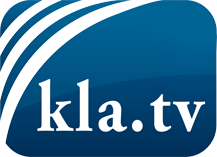 lo que los medios de comunicación no deberían omitir ...poco escuchado – del pueblo para el pueblo ...cada viernes emisiones a las 19:45 horas en www.kla.tv/es¡Vale la pena seguir adelante!Para obtener una suscripción gratuita con noticias mensuales
por correo electrónico, suscríbase a: www.kla.tv/abo-esAviso de seguridad:Lamentablemente, las voces discrepantes siguen siendo censuradas y reprimidas. Mientras no informemos según los intereses e ideologías de la prensa del sistema, debemos esperar siempre que se busquen pretextos para bloquear o perjudicar a Kla.TV.Por lo tanto, ¡conéctese hoy con independencia de Internet!
Haga clic aquí: www.kla.tv/vernetzung&lang=esLicencia:    Licencia Creative Commons con atribución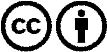 ¡Se desea la distribución y reprocesamiento con atribución! Sin embargo, el material no puede presentarse fuera de contexto.
Con las instituciones financiadas con dinero público está prohibido el uso sin consulta.Las infracciones pueden ser perseguidas.